项目名称：空港运输公司工作服采购项目项目编号：CG/YSGS-15-0003-N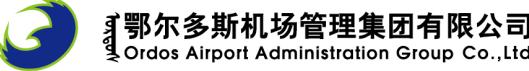 目  录（一）项目概况	3（二）响应文件接收截止（开标）时间及地点	3二、投标人须知	4（一）投标人资格要求	4（二）投标文件应包括	4（三）评标与中标	4三、采购需求	6（一）内容	6（二）采购要求	6四、响应文件格式与要求	9一、竞争性谈判公告鄂尔多斯空港运输有限公司拟采用非公开招标竞争性谈判的方式采购员工工作服，现邀请符合条件的供应商前来参与此次竞标活动。（一）项目概况1、项目名称：运输公司员工工作服竞争性谈判采购2、项目编号：CG/YSGS-15-0003-N3、采 购 人：鄂尔多斯空港运输有限公司4、资金来源：企业自筹5、采购内容：员工141人（详细内容见附表）（二）响应文件接收截止（开标）时间及地点    响应文件（开标）时间：15时准时开标（如有变动，另行通知）    开标地点：鄂尔多斯机场管理集团办公楼6楼会议室   （三）联系方式联 系 人：丁美    联系电话：0477-3855802手    机：18547755888邮    箱：554550892@qq.com联系地址：鄂尔多斯市伊金霍洛旗鄂尔多斯机场二、投标人须知（一）投标人资格要求1、投标人须具备：相应经营许可证；2、投标人应符合《中华人民共和国政府采购法》第二十二条规定的条件；3、投标人营业执照中的经营范围必须包含服装设计、制作、销售等（以营业执照中经营范围为准）。（二）投标文件应包括1、提供供应商营业执照（副本）原件复印件、组织机构代码证原件复印件、税务登记证（副本）原件复印件、经营许可证原件复印件、开户许可证原件复印件；2、竞标承诺书；3、法定代表人授权委托书；4、分项报价明细表（包括税费等）；5、服务承诺；6、投标人认为适宜的与本项目相关的其他资格证明材料。注：以上资料原件及复印件均需加盖公章，投标人需递交1份正本（含电子文件1套），4份副本。投标人在递交响应文件时必须是密封完好的，且封口处加盖单位公章，项目招标结束后，投标文件不予退还。（三）评标与中标1、组织谈判鄂尔多斯机场管理集团空港运输有限公司采购管理部门组织成立竞争性谈判小组，小组将按照以下基本程序组织谈判：（1）空港运输有限公司采购管理部门公布投标人名称，监督人员检查投标文件的密封情况。投标文件密封情况经检查确认无误后，工作人员当众拆封。（2）谈判小组对投标人递交的投标文件的有效性、完整性和对竞争性谈判文件的响应程度进行审查。经审查，递交响应文件供应商法定代表或其委托授权人身份与响应文件不符的；或未按照竞争性谈判文件规定装订、密封、签署、盖章的确认为无效文件，确认为无效响应文件的供应商不予进行谈判。2、谈判与报价（1）谈判谈判小组对投标文件响应情况、报价金额、整体方案、服务承诺等方面进行全面比较与评价，了解和掌握各投标人的响应程度，做好谈判准备。谈判小组通过投标人签到表的顺序确定参加谈判投标人的谈判顺序，所有谈判小组成员集中与每位投标人分别进行单独谈判，谈判轮次由小组成员视情况而定。（2）报价每一个谈判轮次进行一次报价，报价以书面形式须由法定代表人或其授权人签字确认后递交谈判小组。 3、评标办法与确定成交供应商（1）在满足竞争性谈判文件全部内容的基础上，谈判小组按照综合评估法评标，根据投标供应商服务承诺、服务体系、本地化服务机构、投标价格等方面进行综合评价。最后谈判小组成员根据谈判内容，推荐前两名为中标候选人。 （2）在谈判结束后，按照谈判小组推荐的成交候选人顺序确定排序第一的供应商为成交供应商，如成交供应商拒绝与采购人签订合同，或签订合同后无法履约的，谈判小组可以取消该供应商的中标资格，按顺序由排在其次的成交候选供应商递补。谈判结束后在5个工作日http://www.ordosairport.com/公布中标结果。 无论本项目的招标结果如何，投标人应自行承担所有其参加本项目投标所发生的全部费用。三、采购需求（一）内容    1、项目基本情况：本项目为一整包。    2、采购方式：一次性采购。    3、交货地点：采购方指定的交货地点。4、质保金缴纳：中标方在领取中标通知书时需缴纳中标金额5%的质保金，质保期（交货后45天为质保期）满后退还质保金。5、付款方式：中标人全部交货后并出具增值税专用发票，我公司在收到发票15个工作日内支付全部服装金额的90%，剩余10%在质保期（交货后45天为质保期）满后一次性支付。（二）采购要求1、面料成分要求：（1）西服面料：羊毛不少于50%，桑蚕丝不少于10%，导电纤维不少于5%(含导电丝)，克重：每延长米280克；纱支：国产面料100支，洗涤后面料无变化。 （2）衬衫面料：含棉70%，聚酯纤维15%，再生纤维素纤维（天丝）20%，纱支100支，经纱12.5tex，纬纱14.5tex，克重120克。2、工艺要求：                                                    （1）里布：质地轻薄，手感柔软，耐起皱，光泽鲜艳，洗涤后收缩小，防静电垂感好。（2）驳头衬：起固定作用，使服装达到挺括、服帖的效果。（3）领呢：粘度好，剥离强度高，使服装领面平整、柔软、挺拔、造型性好。（4）胸棉：手感柔软，透气性好，保型性好。（5）垫肩：依据人体形状而设计，确保肩部曲线。（6）袋布：全棉斜纹、抗皱。（7）裤绸：抗静电、吸湿、不粘。（8）拉链：经久耐用、拉动灵活。（9）纽扣：美观、高档、环保。（10）粘合衬：具有较高品质，衬点均匀，能耐受干洗和水洗，粘合力不会减弱。（11）线：特质的优质聚酯纤维，无接头、韧度高。（12）毛衬：体现出西服第一部位的舒适感，给人一种自然柔软的立体感。（13）马尾衬：弹性大、保型好、透气性佳、缩水小队人体无害，对环境无污染真正属于绿色环保材质。（14）有胶无纺衬：当布料需要表达挺括、厚度时可以通过添加粘合衬加以体现。（15）袖顶棉：圆润挺括美观。备注：各竞标单位在参与竞标时将采购方所需服装的面料、款式的样板衣带到现场，并将各自的样板衣留予采购方，会后经采购方评标小组成员比对及商议后决定选用的服装款式及材质，将未中标的竟标方样板衣7个工作日内退还竞标方。3、中标人必须按照采购方要求提供标准的服装款式、面料和数量等。    4、与中标人签订合同后，30个工作日交付。    5、与中标人签订合同后，我公司新增员工同样也应享合同价。    6、投标人必须在同行业具有完善的服务，以便及时进行更换。    7、投标人与采购方合同到期后，投标人在合同期内能够符合采购方的需求，在下一个招标期可优先考虑。四、响应文件格式与要求竞争性谈判响应文件（正本/副本）项目名称：项目编号：竞标人名称年    月    日（一）目录1、中标人资格证书2、竞标承诺书3、法定代表人授权委托书4、分项报价明细表（包括税费等）5、服务承诺6、投标人认为适宜的与本项目相关的其他资格证明材料。1、中标人资格证书提供供应商营业执照（副本）原件复印件组织机构代码证原件复印件税务登记证（副本）原件复印件开户许可证原件复印件。2、竞标承诺书鄂尔多斯空港运输有限公司： 1.按照已收到的项目编号为 CG/YSGS-15-0003-N的员工工作服采购项目竞争性谈判文件要求，经我公司认真研究竞标须知、售后服务方案、资质要求和其它有关要求后，我方愿按上述合同条款、售后服务方案、资质要求以人民币（大写）         元（￥         ）投标总报价进行竞标。我方完全接受本次竞争性谈判文件规定的所有要求，并承诺在成交后履行我方的全部义务。我方的最终报价为总承包价，保证不以任何理由增加报价。如有缺项、漏项部份，均由我方无条件负责补齐。2. 一旦我方成交，我方保证在合同签订后提供高质量的服务。3. 我方郑重声明：所提供的响应文件内容全部真实有效。4. 我方接受采购文件所列须知中关于没收谈判保证金的约定。5. 我方同意提供按照贵方可能另外要求的与其竞标有关的任何数据或资料。除非另外达成协议并生效，否则，成交通知书和本响应文件将构成约束双方合同的组成部分。竞标人名称：详细地址：                        邮政编码：电    话：        传    真：      电子函件：竞标人开户银行：账号/行号：竞标人法人签字：竞标人法人授权代表签字：竞标人名称(公章)：年  月  日3、法定代表人授权委托书兹委派我单位        （姓名）参加贵单位组织的                  采购活动（项目编号：          ），委派人全权代表我单位处理本次竞标中的有关事务，并签署全部有关文件、协议及合同。我单位对委托代理人签署内容负全部责任。本授权书于签字盖章后生效，在贵中心收到撤消授权的书面通知以前，本授权书一直有效。被授权人签署的所有文件不因授权的撤消而失效。委托代理人无转委权。特此委托。竞标人：（公章）法定代表人：（签字）                                   年   月   日4、分项报价明细表5、服务承诺（格式自定）6、投标人认为适宜的与本项目相关的其他资格证明材料。